Supplementary MaterialLandscape Structures affect risk of Canine Distemper in Urban WildlifePierre Gras 1,2,*, Sarah Knuth 3,1, Konstantin Börner 4, Lucile Marescot 4, Sarah Benhaiem 1, Angelika Aue 5, Ulrich Wittstatt 5, Birgit Kleinschmit 3, Stephanie Kramer-Schadt 1,2,** Correspondence: Dr. Pierre Gras
gras@izw-berlin.deDr. Stephanie Kramer-Schadt
kramer@izw-berlin.deSupplementary DataS13 Fox carcass locationsData of fed fox carcass locations with attributes sex, age and cause of death (see file: data sheet 1.csv).Supplementary Descriptions, Figures, Tables and ListsSupplementary Description Supplementary Description S1 - Description of lab methodsCanine distemper virus (CDV) quickly spreads through wildlife populations via aerosols of respiratory exudate (Williams and Barker, 2008) and impairs individual health condition by affecting integumentary systems, gastrointestinal, respiratory and central nervous most severely (Deem et al., 2000). Typical symptoms are fever, diarrhoea, anorexia/emaciation, ocular exudates, seizures and ataxia (Martella et al., 2002; Woo et al., 2010). In order to detect CDV antibodies in red foxes a direct immunofluorescence test was applied by the state laboratory of Berlin and Brandenburg. For this purpose, impression smears or frozen sections of spleen, bowel, lung, brain and lymph node were prepared and object holders were fixed with anhydrous acetone (15-20 minutes at -12 till -20°C). The conjugate (e.g. CDVGAMACON) to demonstrate the presence of CDV antibodies was applied as specified in the user requirements by the producer. For background contrast Evans blue (0,01% dilution) was added. Incubation was carried out in a wet chamber at 37°C (incubation time dependent on the particular conjugate). Afterwards the conjugate was removed and first flushed three times with PBS buffer and second one time with distilled water. Then the air-dried object holders were covered by a cover slip with phosphate-buffered glycerol and microscoped with a fluorescence-free immersion oil. For verification control preparations were microscoped and evaluated. The age of the foxes was determined based on dental appearance, and individuals were classified as ‘juvenile’ (age < 12 month) or ‘adult’ (age > 12 month) based on dentition changes and abrasion.The cause of death is defined as follows: Roadkill: the corpus was found close to a road and the examination showed signs of traumas with resulting internal and external injuriesDeliberately killed: the animal was shotPerished from disease or trauma: the corpus was not found close to a street, the examination of the carcass showed signs of traumas with resulting internal and external injuries or clear signs of a disease or consecutive tests such as parasitology, histology, CDV antibody detection were positive and severe enough to be lethal.Supplementary Description S2 - Model formulas of the single variable modelsSingle variable model formula:glmer( cdv ~ ( age+sex ) * e + cod + scale(obsday_int) + scale(I( obsday_int^2 )) + ( 1|district_fac ) , data = df_train, family = binomial(), control = glmerControl( optimizer="bobyqa" ) )In each model the variable “e” was replaced with one of the following 15 variables:(1) Share of arable land, (2) share of inner-city blocks, (3) share of forest, (4) share of private green space, (5) share of industrial area, (6) share of public building, (7) share of urban green space, (8) share of streets, (9) share of detached houses, (10) share of water bodies, (11) railway tracks, (12) brownfields (13) Shannon index, (14) Pielou's evenness, (15) richnessNull model: glmer( cdv ~  1 + ( 1|district_fac ) , data = df_train, family = binomial(), control = glmerControl( optimizer="bobyqa" ) )Model having only the factors specified: glmer( cdv ~  age+sex + cod + scale(obsday_int) + scale(I( obsday_int^2 )) + ( 1|district_fac ) , data = df_train, family = binomial(), control = glmerControl( optimizer="bobyqa" ) )Supplementary TablesSupplementary Table S4a – AICc of all single predictor models for the data from 2009-2013Tables S4a.1 – S4a.3: AICc of all single predictor models for the data from 2009-2013. Res. indicates the resolution (the diameter of the buffer) at which the landscape variables were calculated. Fixed Eff shows the estimated effect size a predictor, AICc: the small-sample-size corrected version of Akaike information criterion, delta: difference to the model with the lowest AICc, the comparison was done only between models having the same resolution, the column predictor names the landscape variable included in the model, model type indicates the ecological group to which the landscape variable was assigned and Number indicates the number in a ranking due to AICc within each model type group.Supplementary Table S4b – AICc of all single predictor models for the data from 2012-2013Tables S4b.1 – S4b.3: AICc of all single predictor models for the data from 2012-2013. Res. indicates the resolution (the diameter of the buffer) at which the landscape variables were calculated. Fixed Eff shows the estimated effect size a predictor, AICc: the small-sample-size corrected version of Akaike information criterion, delta: difference to the model with the lowest AICc, the comparison was done only between models having the same resolution, the column predictor names the landscape variable included in the model, model type indicates the ecological group to which the landscape variable was assigned and Number indicates the number in a ranking due to AICc within each model type group.Supplementary Table S11 – Summary of the estimated effect of the landscape metrics modelsTable S11 Summary of the estimated effect of the landscape metrics models (a) Jan 2009 - July 2013 and (b) Apr 2012 - July 2013. Output as derived in R. The column “Variable” name of the variable level estimated in the row. The row “(Intercept)” indicates values if the factor levels are: age = adult, sex = male, cod (Cause of death) = perished from unknown disease or trauma, and the value 0 for all numeric variables (Evenness, Richness, Study_day, Share_close-to-nature). The other rows show ether the relative change in intercept for factors or the slope for numeric variables. Estimate shows estimated effect size values. “Std. Error” the standard error, z value and Pr(>|z|) indicate the statistical significant difference (intercept)-row. (a)Variable	Estimate	Std. Error	z value	Pr(>|z|)(Intercept)	-0.172	0.349	-0.492	0.623agejuvenile	-1.688	0.467	-3.611	0.000coddeliberately_killed	0.747	0.486	1.538	0.124codroad_kill	-2.295	0.446	-5.146	0.000scale(Evenness)	0.081	0.214	0.380	0.704scale(Richness)	-0.019	0.228	-0.082	0.935scale(Study_day)	-8.701	1.030	-8.449	0.000scale(Share_close-to-nature)	0.058	0.211	0.277	0.782scale(I(Study_day^2))	9.653	1.091	8.845	0.000sexfemale	0.248	0.347	0.714	0.475agejuvenile:scale(Share_close-to-nature)	1.228	0.423	2.903	0.004scale(Richness):sexfemale	0.609	0.338	1.803	0.071(b)Variable	Estimate	Std. Error	z value	Pr(>|z|)(Intercept)	1.248	0.715	1.745	0.081agejuvenile	-0.728	0.668	-1.089	0.276coddeliberately_killed	0.351	0.830	0.422	0.673codroad_kill	-2.382	0.785	-3.036	0.002scale(Evenness)	0.444	0.362	1.227	0.220scale(Richness)	-0.076	0.282	-0.268	0.789scale(Study_day)	1.326	0.314	4.220	0.000scale(Share_close-to-nature)	-0.278	0.351	-0.792	0.429sexfemale	1.388	0.651	2.131	0.033Agejuvenile:sexfemale	-2.801	1.205	-2.323	0.020Agejuvenile:scale(lu_evenness)	0.512	0.694	0.738	0.461Agejuvenile:scale(Share_close-to-nature)	1.577	0.596	2.648	0.008Supplementary Figure S12 – Figure 5 with interaction term for time and land-use variables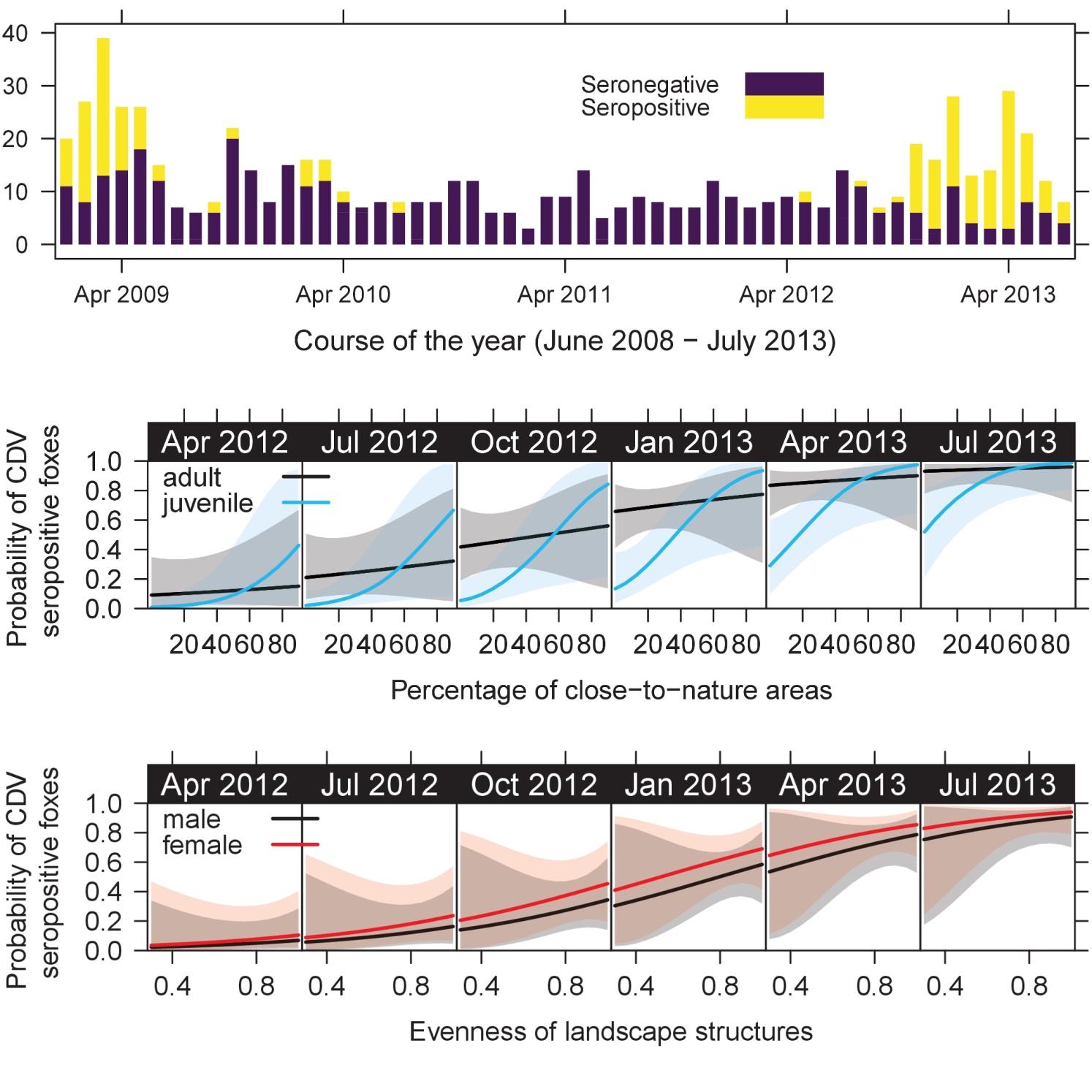 Supplementary Figure S12. Landscape - seroprevalence relationship from April 2012 till July 2013. Top: bar plot on showing the number of analyzed fox carcasses and the proportion of CDV seropositive foxes. Middle: relationships between the probability of CDV seroprevalence (y-axis) and the share of close-to-nature areas (x-axis) in April of each analyzed year. Bottom: bottom row shows the modeled relationship of probability of CDV seroprevalence (y-axis) and the landscape structure richness in April of each analyzed year (x-axis).Supplementary FiguresSupplementary Figure S7 – Temporal pattern of seropositive cases by age categories from 2008 – 2013´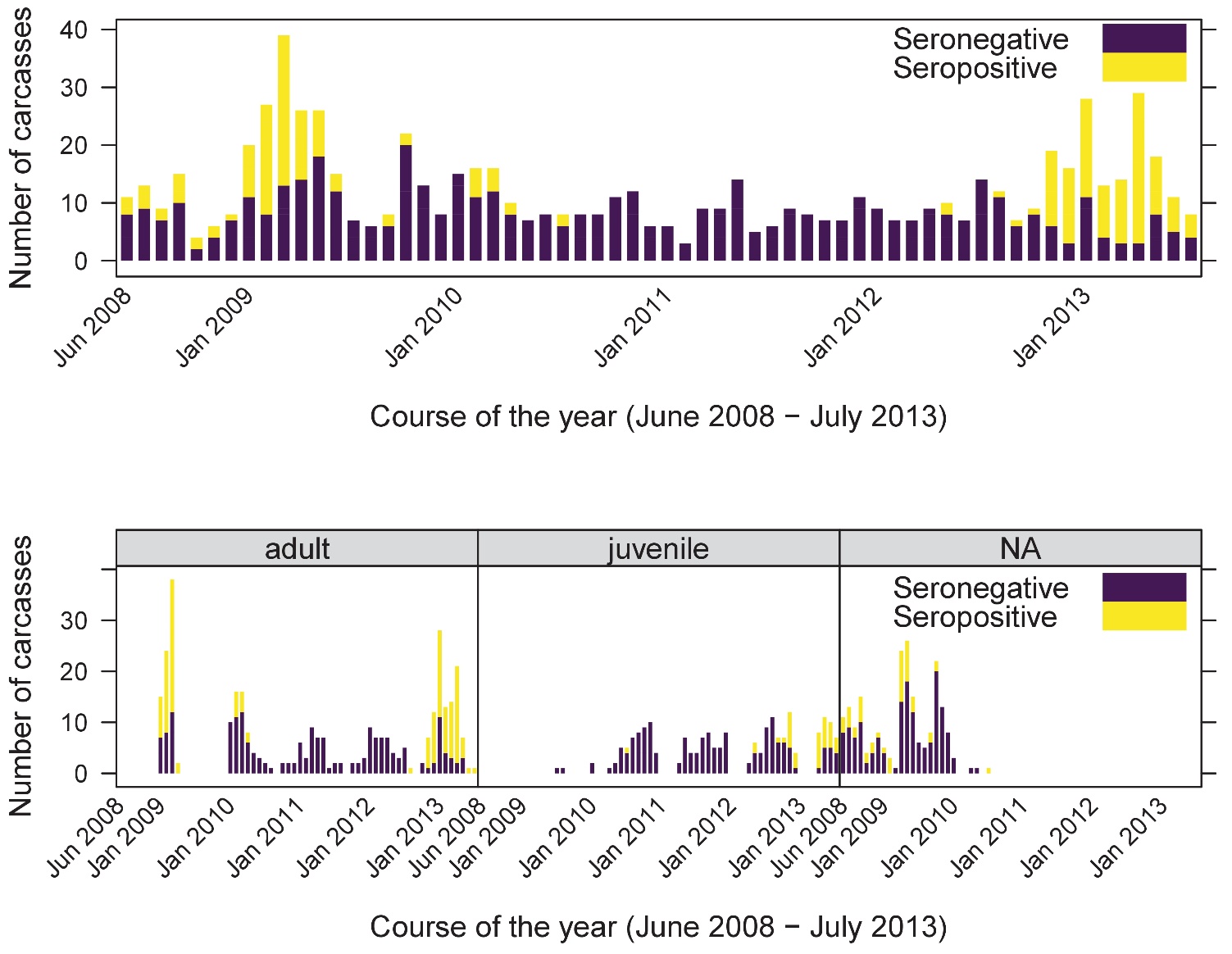 Supplementary Figure S7. Top: shows the number of all discovered carcasses over the course of the study from June 2008 to July 20013. Yellow indicates carcasses tested seropositive for canine distemper. Bottom: shows the number of discovered carcasses over the course of the study from June 2008 to July 20013. The data is separated for adults, juveniles and unknown sex (NA). Yellow indicates carcasses tested seropositive for canine distemper. Supplementary Figure S8 – Sex and age specific temporal pattern of all carcasses found from 2008 – 2013Supplementary Figure S8. Top: shows the abundance of discovered carcasses over the course of the years. Different colours indicate different age classes. Bottom: shows the abundance of discovered carcasses over the course of the years. Different colours indicate different sexes.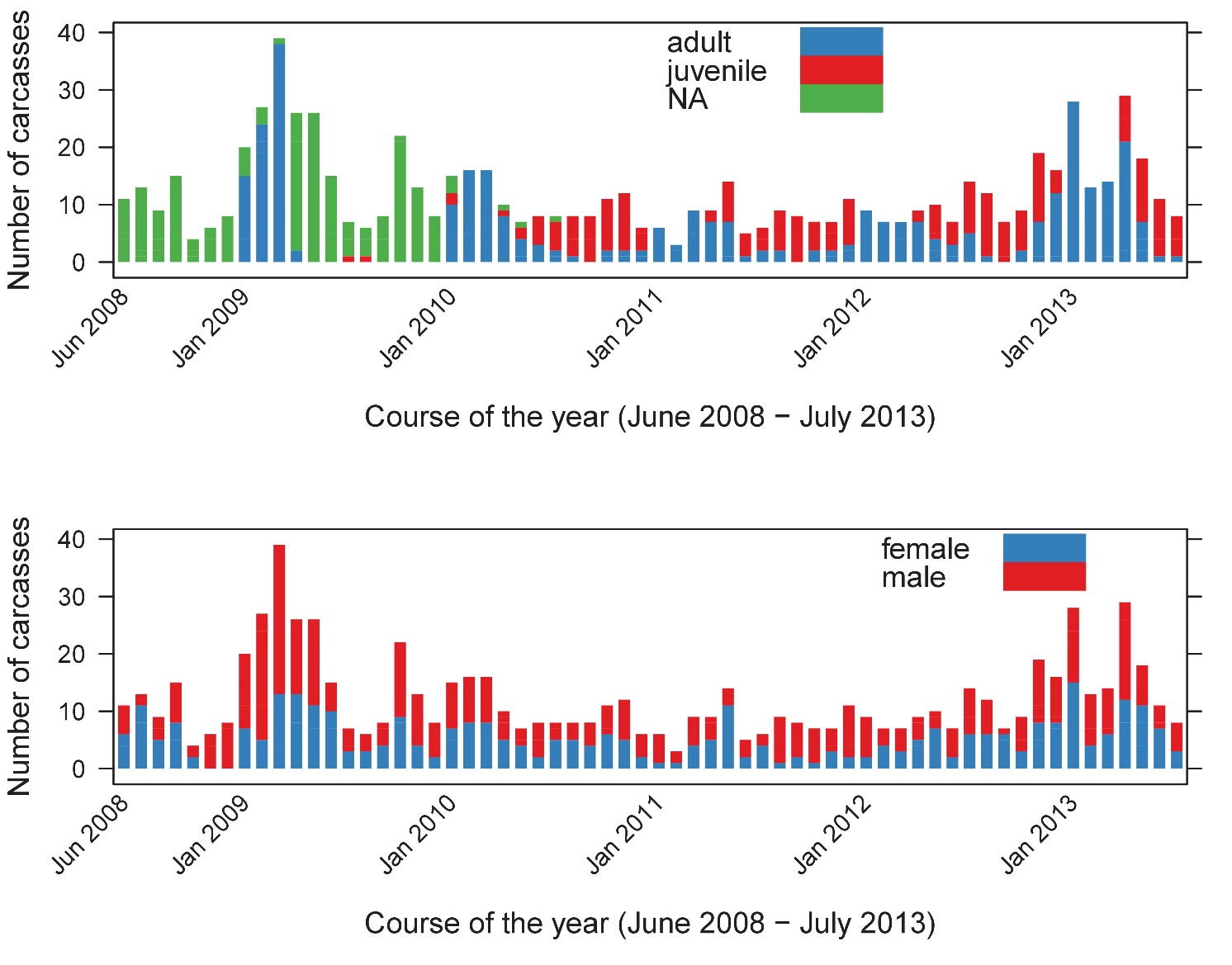 Supplementary Figure S9 – Spatial distribution of all used landscape variables across Berlin and 4km of Brandenburg area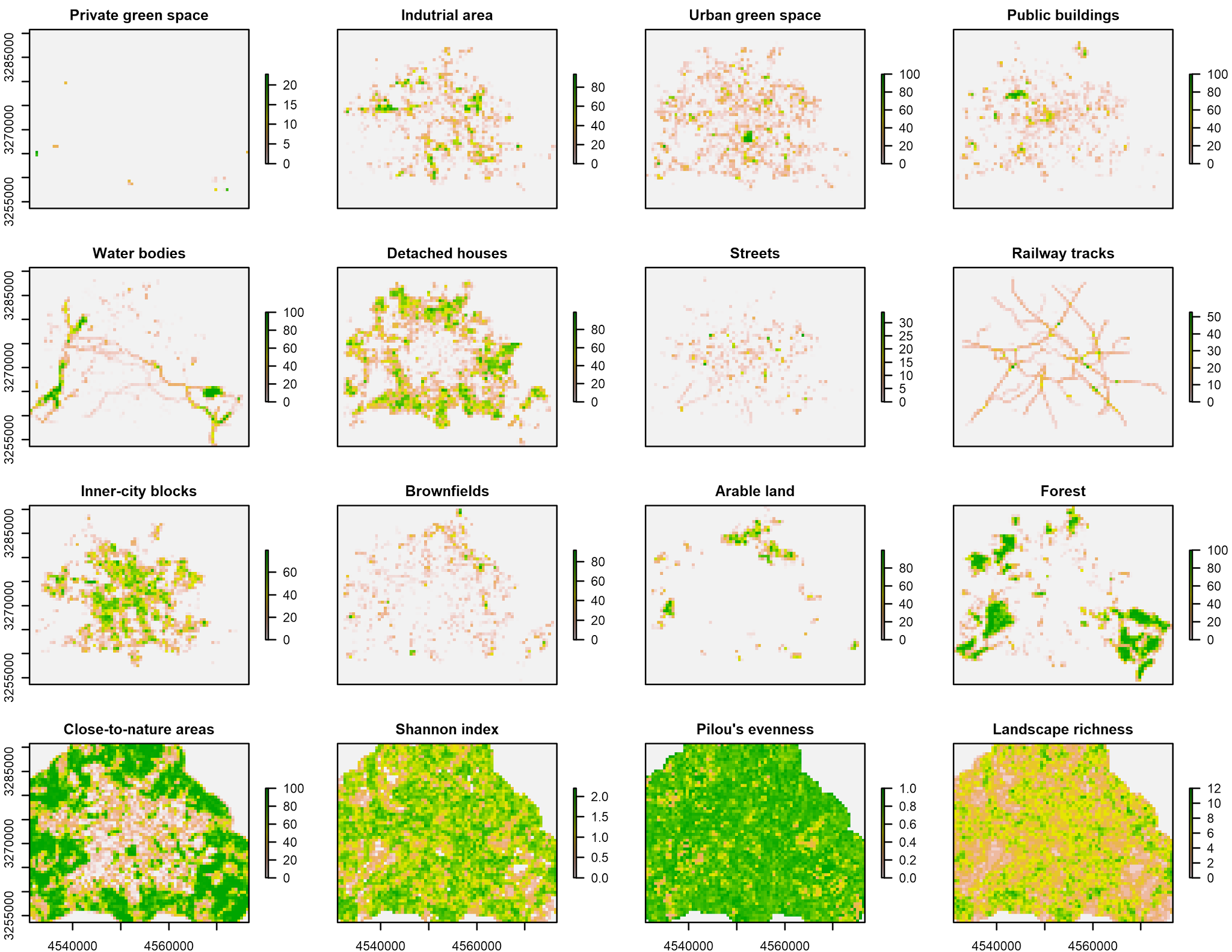 Supplementary Figure S9. Spatial distribution of all used landscape variables across Berlin and 4km of Brandenburg area. Each panel shows the spatial pattern of one landscape variable. The variable is named above each panel. The y axis shows the latitude and the x axis the longitude values using the spatial reference ETRS89 / ETRS-LAEA (EPSG 3035). Except for Shannon index, Pilou’s evenness, and landscape richness the color values of a pixel (res. 600m) indicates the local share of the landscape type in percentage (Grey indicates ‘zero’ and ’NA’).Supplementary Figure S10 – Number of found carcasses for each sex/age category 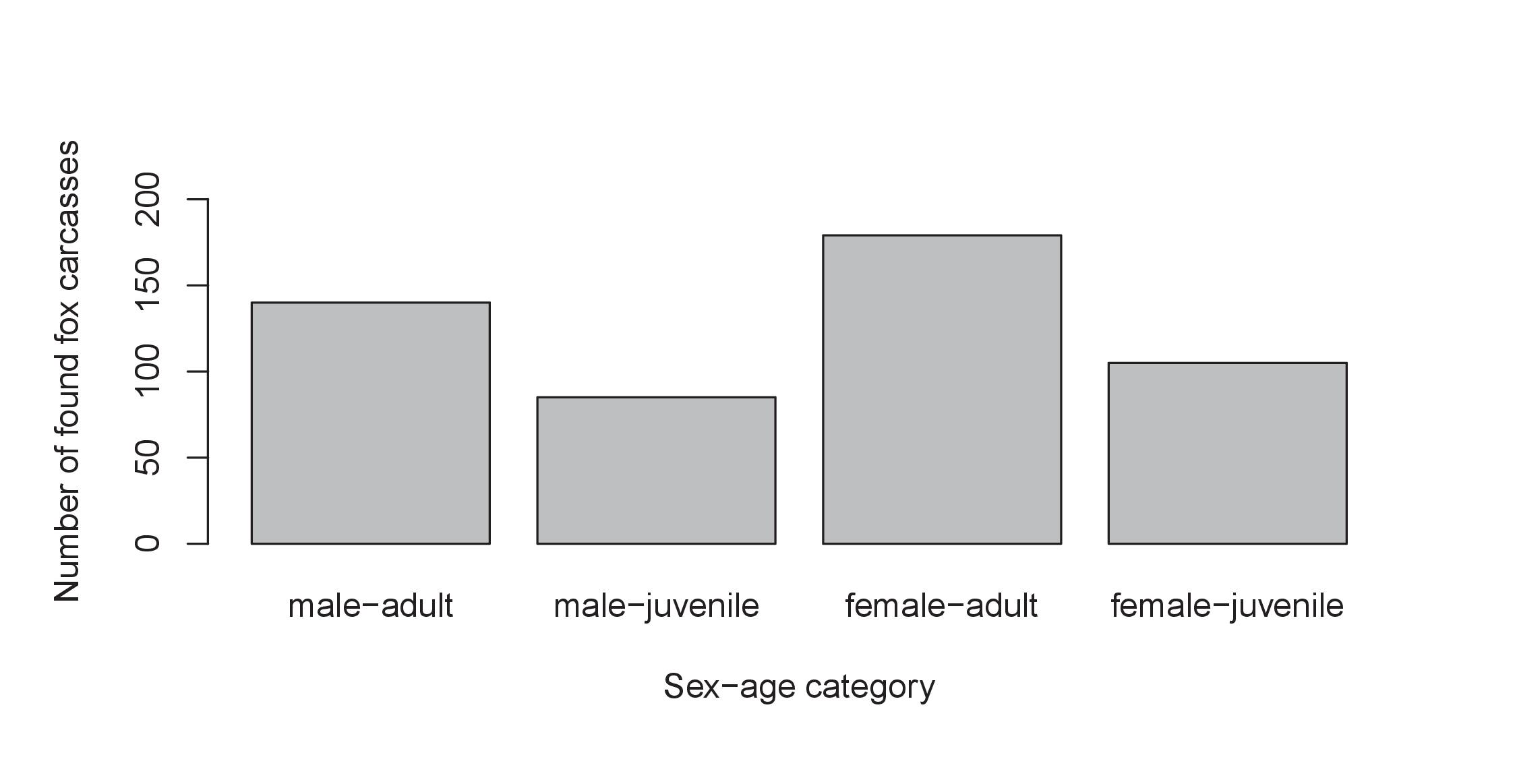 Supplementary Figure S10. Number of found fox carcasses by sex-age category.Supplementary Lists Supplementary List S6a – Candidate model formulas in R syntax for the data from 2009-2013Models are written in line with the R-Package “lme4” function “glmer” to fit nested logistic –regressions. Here we report the full models.Scale 300m Land use metrics modelglmer(cdv ~ (age + sex+ lu_richness.sc+lu_evenness.sc+ perc_suitable.sc)^3  +scale(I(lu_richness^2))+scale(I(lu_evenness^2))+ scale(I(perc_suitable^2))+ cod + obsday_int.sc +scale(I(obsday_int^2)) + (1|district_fac)  , data = df_train, family = binomial(), control = glmerControl(optimizer = "bobyqa"), na.action = na.fail)Green/blue infrastructure modelglmer(cdv ~ (age+sex)* (perc_lu_area_garden.sc+ perc_lu_area_pblc_green.sc+ perc_lu_area_water.sc+ perc_lu_area_wasteland.sc)+ scale(I(perc_lu_area_garden^2))+ scale(I(perc_lu_area_pblc_green^2))+ scale(I(perc_lu_area_water^2))+ scale(I(perc_lu_area_wasteland^2)) +  cod + obsday_int.sc +scale(I(obsday_int^2)) + (1|district_fac)  , data = df_train, family = binomial(), control = glmerControl(optimizer = "bobyqa"), na.action = na.fail)Grey infrastructure modelglmer(cdv ~ (age+sex)* (perc_lu_area_pblc_building.sc+ perc_lu_area_buildings_small.sc+ perc_lu_area_industry.sc+ perc_lu_area_street.sc)+ scale(I(perc_lu_area_pblc_building^2))+ scale(I(perc_lu_area_buildings_small^2))+ scale(I(perc_lu_area_industry^2))+ scale(I(perc_lu_area_street^2)) +  cod + obsday_int.sc +scale(I(obsday_int^2)) + (1|district_fac)  , data = df_train, family = binomial(), control = glmerControl(optimizer = "bobyqa"), na.action = na.fail)Combined modelglmer(cdv ~ (age+sex)* lu_evenness.sc + perc_lu_area_garden.sc + perc_lu_area_pblc_building.sc + scale(I(lu_evenness^2))+ scale(I(perc_lu_area_garden^2))+ scale(I(perc_lu_area_pblc_building^2))+  cod + obsday_int.sc +scale(I(obsday_int^2)) + (1|district_fac)  , data = df_train, family = binomial(), control = glmerControl(optimizer = "bobyqa"), na.action = na.fail)Scale 500m LU metrics modelglmer(cdv ~ (age + sex+ lu_richness.sc+lu_evenness.sc+ perc_suitable.sc)^3  +scale(I(lu_richness^2))+scale(I(lu_evenness^2))+ scale(I(perc_suitable^2))+ cod + obsday_int.sc +scale(I(obsday_int^2)) + (1|district_fac)  , data = df_train, family = binomial(), control = glmerControl(optimizer = "bobyqa"), na.action = na.fail)Green/blue infrastructure modelglmer(cdv ~ (age+sex)* (perc_lu_area_pblc_green.sc+ perc_lu_area_garden.sc+ perc_lu_area_water.sc+ perc_lu_area_wasteland.sc)+ scale(I(perc_lu_area_pblc_green^2))+ scale(I(perc_lu_area_garden^2))+ scale(I(perc_lu_area_water^2))+ scale(I(perc_lu_area_wasteland^2)) +  cod + obsday_int.sc +scale(I(obsday_int^2)) + (1|district_fac)  , data = df_train, family = binomial(), control = glmerControl(optimizer = "bobyqa"), na.action = na.fail)Grey infrastructure modelglmer(cdv ~ (age+sex)* (perc_lu_area_buildings_small.sc+ perc_lu_area_industry.sc+ perc_lu_area_pblc_building.sc+ perc_lu_area_street.sc)+ scale(I(perc_lu_area_buildings_small^2))+ scale(I(perc_lu_area_industry^2))+ scale(I(perc_lu_area_pblc_building^2))+ scale(I(perc_lu_area_street^2)) +  cod + obsday_int.sc +scale(I(obsday_int^2)) + (1|district_fac)  , data = df_train, family = binomial(), control = glmerControl(optimizer = "bobyqa"), na.action = na.fail)Combined modelglmer(cdv ~ (age+sex)* (lu_richness.sc + perc_lu_area_pblc_green.sc + perc_lu_area_buildings_small.sc)+ scale(I(lu_richness^2))+ scale(I(perc_lu_area_pblc_green^2))+ scale(I(perc_lu_area_buildings_small^2))+ cod + obsday_int.sc +scale(I(obsday_int^2)) + (1|district_fac)  , data = df_train, family = binomial(), control = glmerControl(optimizer = "bobyqa"), na.action = na.fail)Scale 1000m LU metrics modelglmer(cdv ~ (age + sex+ lu_richness.sc+lu_evenness.sc+ perc_suitable.sc)^3  +scale(I(lu_richness^2))+scale(I(lu_evenness^2))+ scale(I(perc_suitable^2))+ cod + obsday_int.sc+scale(I(obsday_int^2))  + (1|district_fac)  , data = df_train, family = binomial(), control = glmerControl(optimizer = "bobyqa"), na.action = na.fail)Green/blue infrastructure modelglmer(cdv ~ (age+sex)* (perc_lu_area_wasteland.sc+ perc_lu_area_agriculture.sc+ perc_lu_area_water.sc+ perc_lu_area_garden.sc)+ scale(I(perc_lu_area_wasteland^2))+ scale(I(perc_lu_area_agriculture^2))+ scale(I(perc_lu_area_water^2))+ scale(I(perc_lu_area_garden^2)) +  cod + obsday_int.sc +scale(I(obsday_int^2)) + (1|district_fac)  , data = df_train, family = binomial(), control = glmerControl(optimizer = "bobyqa"), na.action = na.fail)Grey infrastructure modelglmer(cdv ~ (age+sex)* (perc_lu_area_industry.sc+ perc_lu_area_buildings_small.sc+ perc_lu_area_pblc_building.sc+ perc_lu_area_street.sc)+ scale(I(perc_lu_area_industry^2))+ scale(I(perc_lu_area_buildings_small^2))+ scale(I(perc_lu_area_pblc_building^2))+ scale(I(perc_lu_area_street^2)) +  cod + obsday_int.sc +scale(I(obsday_int^2)) + (1|district_fac)  , data = df_train, family = binomial(), control = glmerControl(optimizer = "bobyqa"), na.action = na.fail)Combined modelglmer(cdv ~ (age+sex)* (lu_evenness.sc + perc_lu_area_wasteland.sc + perc_lu_area_industry.sc)+ scale(I(lu_evenness^2))+ scale(I(perc_lu_area_wasteland^2))+ scale(I(perc_lu_area_industry^2))+  cod + obsday_int.sc +scale(I(obsday_int^2)) + (1|district_fac)  , data = df_train, family = binomial(), control = glmerControl(optimizer = "bobyqa"), na.action = na.fail)Supplementary List S6b – Candidate model formulas in R syntax for the data from 2012-2013Models are written in line with the R-Package “lme4” function “glmer” to fit nested logistic –regressions. Here we report the full models.Scale 300m Land use metrics modelglmer(cdv ~ (age + sex+ lu_richness.sc+lu_evenness.sc+ perc_suitable.sc)^3  +scale(I(lu_richness^2))+scale(I(lu_evenness^2))+ scale(I(perc_suitable^2))+ cod + obsday_int.sc +scale(I(obsday_int^2)) + (1|district_fac)  , data = df_train, family = binomial(), control = glmerControl(optimizer = "bobyqa"), na.action = na.fail)Green/blue infrastructure modelglmer(cdv ~ (age+sex)* (perc_lu_area_garden.sc+ perc_lu_area_pblc_green.sc+ perc_lu_area_water.sc+ perc_lu_area_wasteland.sc)+ scale(I(perc_lu_area_garden^2))+ scale(I(perc_lu_area_pblc_green^2))+ scale(I(perc_lu_area_water^2))+ scale(I(perc_lu_area_wasteland^2)) +  cod + obsday_int.sc +scale(I(obsday_int^2)) + (1|district_fac)  , data = df_train, family = binomial(), control = glmerControl(optimizer = "bobyqa"), na.action = na.fail)Grey infrastructure modelglmer(cdv ~ (age+sex)* (perc_lu_area_pblc_building.sc+ perc_lu_area_buildings_small.sc+ perc_lu_area_industry.sc+ perc_lu_area_street.sc)+ scale(I(perc_lu_area_pblc_building^2))+ scale(I(perc_lu_area_buildings_small^2))+ scale(I(perc_lu_area_industry^2))+ scale(I(perc_lu_area_street^2)) +  cod + obsday_int.sc +scale(I(obsday_int^2)) + (1|district_fac)  , data = df_train, family = binomial(), control = glmerControl(optimizer = "bobyqa"), na.action = na.fail)Combined modelglmer(cdv ~ (age+sex)* lu_evenness.sc + perc_lu_area_garden.sc + perc_lu_area_pblc_building.sc + scale(I(lu_evenness^2))+ scale(I(perc_lu_area_garden^2))+ scale(I(perc_lu_area_pblc_building^2))+  cod + obsday_int.sc +scale(I(obsday_int^2)) + (1|district_fac)  , data = df_train, family = binomial(), control = glmerControl(optimizer = "bobyqa"), na.action = na.fail)Scale 500m LU metrics modelglmer(cdv ~ (age + sex+ lu_richness.sc+lu_evenness.sc+ perc_suitable.sc)^3  +scale(I(lu_richness^2))+scale(I(lu_evenness^2))+ scale(I(perc_suitable^2))+ cod + obsday_int.sc +scale(I(obsday_int^2)) + (1|district_fac)  , data = df_train, family = binomial(), control = glmerControl(optimizer = "bobyqa"), na.action = na.fail)Green/blue infrastructure modelglmer(cdv ~ (age+sex)* (perc_lu_area_pblc_green.sc+ perc_lu_area_garden.sc+ perc_lu_area_water.sc+ perc_lu_area_wasteland.sc)+ scale(I(perc_lu_area_pblc_green^2))+ scale(I(perc_lu_area_garden^2))+ scale(I(perc_lu_area_water^2))+ scale(I(perc_lu_area_wasteland^2)) +  cod + obsday_int.sc +scale(I(obsday_int^2)) + (1|district_fac)  , data = df_train, family = binomial(), control = glmerControl(optimizer = "bobyqa"), na.action = na.fail)Grey infrastructure modelglmer(cdv ~ (age+sex)* (perc_lu_area_buildings_small.sc+ perc_lu_area_industry.sc+ perc_lu_area_pblc_building.sc+ perc_lu_area_street.sc)+ scale(I(perc_lu_area_buildings_small^2))+ scale(I(perc_lu_area_industry^2))+ scale(I(perc_lu_area_pblc_building^2))+ scale(I(perc_lu_area_street^2)) +  cod + obsday_int.sc +scale(I(obsday_int^2)) + (1|district_fac)  , data = df_train, family = binomial(), control = glmerControl(optimizer = "bobyqa"), na.action = na.fail)Combined modelglmer(cdv ~ (age+sex)* (lu_richness.sc + perc_lu_area_pblc_green.sc + perc_lu_area_buildings_small.sc)+ scale(I(lu_richness^2))+ scale(I(perc_lu_area_pblc_green^2))+ scale(I(perc_lu_area_buildings_small^2))+ cod + obsday_int.sc +scale(I(obsday_int^2)) + (1|district_fac)  , data = df_train, family = binomial(), control = glmerControl(optimizer = "bobyqa"), na.action = na.fail)Scale 1000m LU metrics modelglmer(cdv ~ (age + sex+ lu_richness.sc+lu_evenness.sc+ perc_suitable.sc)^3  +scale(I(lu_richness^2))+scale(I(lu_evenness^2))+ scale(I(perc_suitable^2))+ cod + obsday_int.sc+scale(I(obsday_int^2))  + (1|district_fac)  , data = df_train, family = binomial(), control = glmerControl(optimizer = "bobyqa"), na.action = na.fail)Green/blue infrastructure modelglmer(cdv ~ (age+sex)* (perc_lu_area_wasteland.sc+ perc_lu_area_agriculture.sc+ perc_lu_area_water.sc+ perc_lu_area_garden.sc)+ scale(I(perc_lu_area_wasteland^2))+ scale(I(perc_lu_area_agriculture^2))+ scale(I(perc_lu_area_water^2))+ scale(I(perc_lu_area_garden^2)) +  cod + obsday_int.sc +scale(I(obsday_int^2)) + (1|district_fac)  , data = df_train, family = binomial(), control = glmerControl(optimizer = "bobyqa"), na.action = na.fail)Grey infrastructure modelglmer(cdv ~ (age+sex)* (perc_lu_area_industry.sc+ perc_lu_area_buildings_small.sc+ perc_lu_area_pblc_building.sc+ perc_lu_area_street.sc)+ scale(I(perc_lu_area_industry^2))+ scale(I(perc_lu_area_buildings_small^2))+ scale(I(perc_lu_area_pblc_building^2))+ scale(I(perc_lu_area_street^2)) +  cod + obsday_int.sc +scale(I(obsday_int^2)) + (1|district_fac)  , data = df_train, family = binomial(), control = glmerControl(optimizer = "bobyqa"), na.action = na.fail)Combined modelglmer(cdv ~ (age+sex)* (perc_lu_area_industry.sc+ perc_lu_area_buildings_small.sc+ perc_lu_area_pblc_building.sc+ perc_lu_area_street.sc)+ scale(I(perc_lu_area_industry^2))+ scale(I(perc_lu_area_buildings_small^2))+ scale(I(perc_lu_area_pblc_building^2))+ scale(I(perc_lu_area_street^2)) +  cod + obsday_int.sc +scale(I(obsday_int^2)) + (1|district_fac)  , data = df_train, family = binomial(), control = glmerControl(optimizer = "bobyqa"), na.action = na.fail)Table S4a.1Table S4a.1Table S4a.1Table S4a.1Table S4a.1Table S4a.1Table S4a.1Res.Fixed. EffAICcdeltaPredictorModel typeNumber3000.28237.380LU evennessLandscape metrics13000.54240.843.46public buildingGrey model13000.12241.424.04LU Shannon indexLandscape metrics2300NA242.625.24Age sex and cod onlyControl only-300-0.18243.25.82private green spaceGreen/blue model1300-0.31244.236.85industrial areaGrey model2300-0.03245.087.7LU richnessLandscape metrics3300-0.04245.257.87detached housesGrey model3300-0.11245.398.01water bodiesGreen/blue model23000.28245.568.18forestGreen/blue model33000.01246.058.67brownfieldsGreen/blue model4300-0.17246.49.02inner-city blocksGrey model43000.15247.069.68streetsGrey model53000.11247.6410.26urban green spaceGreen/blue model5300-0.26247.910.53railway tracksGreen/blue model6300-0.14247.9110.53arable landGreen/blue model7300NA334.5797.19Null modelNull model-Table S4a.2Table S4a.2Table S4a.2Table S4a.2Table S4a.2Table S4a.2Table S4a.2Res.Fixed. EffAICcdeltaPredictorModel typeNumber500-0.08266.850LU evennessLandscape metrics1500-0.25267.070.22LU Shannon indexLandscape metrics2500-0.28267.911.07LU richnessLandscape metrics3500-0.04270.393.54urban green spaceGreen/blue model15000.03271.054.21detached housesGrey model15000.32272.765.92public buildingGrey model2500-0.25272.96.06industrial areaGrey model35000.07272.976.13brownfieldsGreen/blue model2500-0.33273.266.41arable landGreen/blue model35000.01273.446.6private green spaceGreen/blue model4500-0.13274.467.62water bodiesGreen/blue model55000.11274.87.96streetsGrey model45000.03275.788.93railway tracksGreen/blue model65000.12275.999.15forestGreen/blue model7500-0.12276.139.28inner-city blocksGrey model5500NA307.9241.07Age sex and cod onlyControl only-500NA32457.16Null modelNull model-Table S4a.3Table S4a.3Table S4a.3Table S4a.3Table S4a.3Table S4a.3Table S4a.3Res.Fixed. EffAICcdeltaPredictorModel typeNumber10000260.050LU evennessLandscape metrics11000NA260.780.73Age sex and cod onlyControl only-10000.05262.262.2detached housesGrey model110000.24262.282.22brownfieldsGreen/blue model11000-0.1262.392.34LU Shannon indexLandscape metrics210000.03263.143.08public buildingGrey model210000.21263.833.77arable landGreen/blue model210000.11263.893.83water bodiesGreen/blue model31000-0.02264.154.09private green spaceGreen/blue model41000-0.09264.464.41railway tracksGreen/blue model510000.2264.754.7urban green spaceGreen/blue model61000-0.29265.15.05inner-city blocksGrey model31000-0.11265.95.85industrial areaGrey model41000-0.18266.066.01LU richnessLandscape metrics31000-0.14266.156.1streetsGrey model510000.03266.46.35forestGreen/blue model71000NA348.7888.72Null modelNull model-Table S4b.1Table S4b.1Table S4b.1Table S4b.1Table S4b.1Table S4b.1Table S4b.1ScaleFixed. EffAICdeltaPredictorModel typeNumber300NA141.242.45Age, sex and cod onlyControl only-3001.11140.581.79water bodiesGreen/blue model13001.41141.162.36forestGreen/blue model2300-0.6141.772.98arable landGreen/blue model33000.32142.053.26private green spaceGreen/blue model43000.29143.144.35railway tracksGreen/blue model53000.45144.75.91brownfieldsGreen/blue model6300-0.01146.117.32urban green spaceGreen/blue model7300-0.44141.973.17inner-city blocksGrey model1300-0.21143.064.27streetsGrey model2300-0.21143.384.59public buildingGrey model33000.17144.055.26detached housesGrey model4300-0.23145.266.47industrial areaGrey model53000.4138.790LU evennessLandscape metrics1300-0.15140.151.35LU richnessLandscape metrics23000140.711.92LU Shannon indexLandscape metrics3300NA155.9117.12Null modelNull model-Table S4b.2Table S4b.2Table S4b.2Table S4b.2Table S4b.2Table S4b.2Table S4b.2Res.Fixed. EffAICcdeltaPredictorModel typeNumber500NA164.9730.71Age, sex and cod onlyControl only-5000.84134.260water bodiesGreen/blue model1500-0.27137.583.32railway tracksGreen/blue model25000.75139.925.66brownfieldsGreen/blue model3500-0.36141.357.09arable landGreen/blue model4500-0.53141.737.47urban green spaceGreen/blue model5500-0.05141.937.68private green spaceGreen/blue model65000.61142.778.51forestGreen/blue model7500-0.36138.94.64streetsGrey model15000.89140.085.82detached housesGrey model2500-0.9140.996.73industrial areaGrey model3500-0.43141.577.31inner-city blocksGrey model45000.21143.859.59public buildingGrey model5500-0.2137.383.13LU evennessLandscape metrics1500-0.08138.84.55LU richnessLandscape metrics2500-0.13142.658.4LU Shannon indexLandscape metrics3500NA166.4932.23Null modelNull model-Table S4b.3Table S4b.3Table S4b.3Table S4b.3Table S4b.3Table S4b.3Table S4b.3Res.Fixed. EffAICcdeltaPredictorModel typeNumber1000NA148.4914.92Age, sex and cod onlyControl only-10000.85133.570brownfieldsGreen/blue model11000-1.24147.1113.54railway tracksGreen/blue model210000.72148.5815.01water bodiesGreen/blue model31000-0.38150.0716.5arable landGreen/blue model410000.69150.6517.08private green spaceGreen/blue model51000-0.09152.719.13urban green spaceGreen/blue model610000.29154.1320.56forestGreen/blue model71000-0.49148.314.73industrial areaGrey model11000-0.53149.9216.34streetsGrey model210000.45152.4118.84detached housesGrey model31000-0.4152.9619.39inner-city blocksGrey model41000-0.11154.0120.44public buildingGrey model51000-0.31151.1417.57LU Shannon indexLandscape metrics11000-0.07151.7718.19LU richnessLandscape metrics21000-0.36152.4218.85LU evennessLandscape metrics31000NA160.8627.28Null modelNull model-